112年度中彰投苗地區消費者有機農業教育宣導會主辦單位：台灣有機產業促進協會、
         國立屏東科技大學農園生產系協辦單位：台中市清水區農會、彰化市農會、南投縣草屯鎮農會台中市大甲區農會、苗栗縣農會補助單位：行政院農業委員會農糧署費    用：免費（附便當/餐盒，請自備環保筷及茶杯等用具）講習日期及地點：議程表：
1. 臺中市清水區農會 及 苗栗縣農會
2. 彰化市農會3. 南投縣草屯鎮農會4. 臺中市大甲區農會報名表：網路報名:112年度中彰投苗地區消費者有機農業教育宣導會112年度中彰投苗地區有機農業土壤肥培及病蟲害管理講習會場次日期 / 時間講習地點 (地址)16/1408：45 - 12：00臺中市清水區農會-7樓大禮堂(台中市清水區中山路94號)26/1413：55 - 18：00彰化市農會-會議室(導航：彰化縣彰化市辭修路119號)36/2108：45 - 12：00南投縣草屯鎮農會(導航：南投縣草屯鎮碧山路190號)46/2113：55 - 18：00臺中市大甲區農會-3樓第一會議室(臺中市大甲區文武路10號)56/2808：45 - 12：00苗栗縣農會(苗栗縣公館鄉館南村館南352號)時間名稱主講人08:20-08:45報到報到08:45-08:50主辦人致詞主辦人致詞08:50-10:20有機農業對環境及人類的貢獻王鐘和/台灣有機產業促進協會理事長暨國立屏東科技大學農園生產系名譽教授10:20-10:30休息休息10:30-12:00有機蔬果農廚妙饌遊，農業六級產業永續行(※現場有臺灣有機農產品包裝標章&標示DIY及有機農產品點心品嚐)林鎂馨/農驛棧有機農場場主12:00~綜合討論綜合討論時間名稱主講人13:30-13:55報到報到13:55-14:00主辦人致詞主辦人致詞14:00-15:40有機農業對環境及人類的貢獻王鐘和/台灣有機產業促進協會理事長暨國立屏東科技大學農園生產系名譽教授15:40-15:50休息休息15:50-17:30有機蔬果農廚妙饌遊，農業六級產業永續行(※現場有臺灣有機農產品包裝標章&標示DIY及有機農產品點心品嚐)林鎂馨/農驛棧有機農場場主17:30-18:00綜合討論綜合討論時間名稱主講人08:20-08:45報到報到08:45-08:50主辦人致詞主辦人致詞08:50-10:20有機農業對環境及人類的貢獻王鐘和/台灣有機產業促進協會理事長暨國立屏東科技大學農園生產系名譽教授10:20-10:30休息休息10:30-12:00有機茶的產銷經營林銘洲/東新厝有機茶園園長12:00~綜合討論綜合討論時間名稱主講人13:30-13:55報到報到13:55-14:00主辦人致詞主辦人致詞14:00-15:40有機農業對環境及人類的貢獻王鐘和/台灣有機產業促進協會理事長暨國立屏東科技大學農園生產系名譽教授15:40-15:50休息休息15:50-17:30有機茶的產銷經營林銘洲/東新厝有機茶園園長17:30-18:00綜合討論綜合討論姓    名姓    名便當□葷   □素服務單位服務單位職稱聯絡方式地  址電話聯絡方式E-mailLINE ID報名場次報名場次日期:                      地點:日期:                      地點:日期:                      地點:研習證明研習證明□研習證書   □公務員終身學習時數  □不需要□研習證書   □公務員終身學習時數  □不需要□研習證書   □公務員終身學習時數  □不需要其他報名方式其他報名方式請務必加入Line好友（0975864763），加入後請Line給我們您的姓名 (2)參加的場次，以便於通知會議相關事宜，謝謝。協會專線：(08)770-3202轉6349或0975 864 763 電郵：atoap2007@gmail.com或 傳真(08)774-0227 (請來電確認)郵寄：91201屏東縣內埔鄉學府路1號「國立屏東科技大學農園系有機農業研究室(HO106)」依據個人資料保護法，參加本活動者視為瞭解及同意於本活動之需要進行彙整、處理及後續相關程序之聯繫使用其個人資料，類別包括：姓名、電話、信箱等個人資料中之識別類資訊。請務必加入Line好友（0975864763），加入後請Line給我們您的姓名 (2)參加的場次，以便於通知會議相關事宜，謝謝。協會專線：(08)770-3202轉6349或0975 864 763 電郵：atoap2007@gmail.com或 傳真(08)774-0227 (請來電確認)郵寄：91201屏東縣內埔鄉學府路1號「國立屏東科技大學農園系有機農業研究室(HO106)」依據個人資料保護法，參加本活動者視為瞭解及同意於本活動之需要進行彙整、處理及後續相關程序之聯繫使用其個人資料，類別包括：姓名、電話、信箱等個人資料中之識別類資訊。請務必加入Line好友（0975864763），加入後請Line給我們您的姓名 (2)參加的場次，以便於通知會議相關事宜，謝謝。協會專線：(08)770-3202轉6349或0975 864 763 電郵：atoap2007@gmail.com或 傳真(08)774-0227 (請來電確認)郵寄：91201屏東縣內埔鄉學府路1號「國立屏東科技大學農園系有機農業研究室(HO106)」依據個人資料保護法，參加本活動者視為瞭解及同意於本活動之需要進行彙整、處理及後續相關程序之聯繫使用其個人資料，類別包括：姓名、電話、信箱等個人資料中之識別類資訊。6/14上午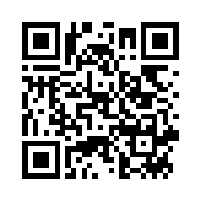 6/14下午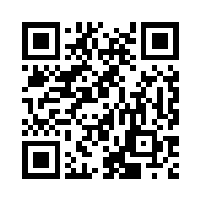 6/21上午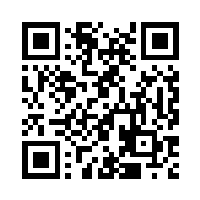 https://atoap.pse.is/1120614AM臺中市清水區農會https://atoap.pse.is/1120614AM臺中市清水區農會https://atoap.pse.is/1120614PM彰化市農會https://atoap.pse.is/1120614PM彰化市農會https://atoap.pse.is/1120621AM南投縣草屯鎮農會https://atoap.pse.is/1120621AM南投縣草屯鎮農會6/21下午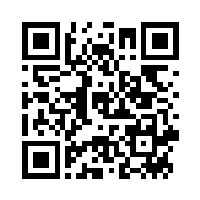 6/28上午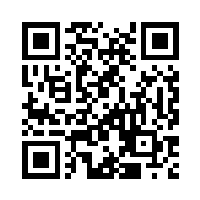 https://atoap.pse.is/1120621PM臺中市大甲區農會https://atoap.pse.is/1120621PM臺中市大甲區農會https://atoap.pse.is/1120628AM苗栗縣農會https://atoap.pse.is/1120628AM苗栗縣農會6/6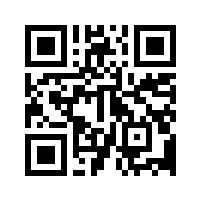 6/13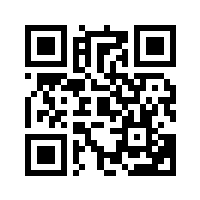 6/20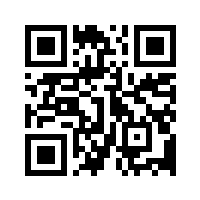 https://atoap.pse.is/1120606台中區農業改良場(彰化)https://atoap.pse.is/1120606台中區農業改良場(彰化)https://atoap.pse.is/1120613台中市清水區農會https://atoap.pse.is/1120613台中市清水區農會https://atoap.pse.is/1120620南投縣草屯鎮農會https://atoap.pse.is/1120620南投縣草屯鎮農會6/27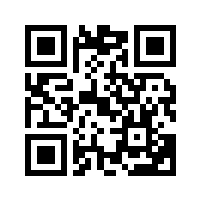 https://atoap.pse.is/1120627苗栗區農業改良場https://atoap.pse.is/1120627苗栗區農業改良場